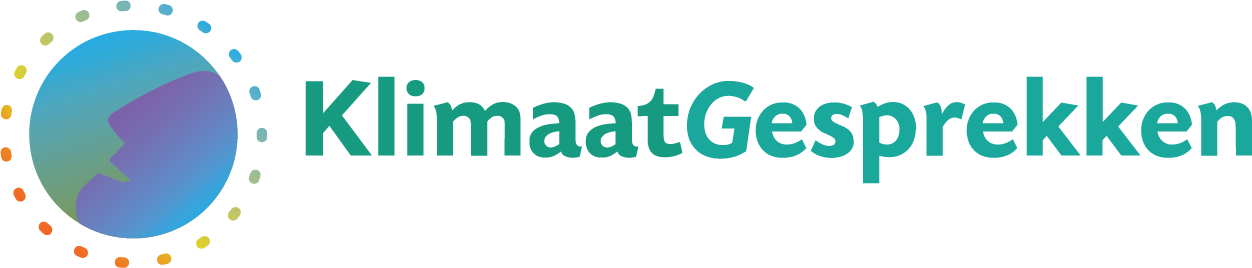 KLACHTENFORMULIERDatum:ContactgegevensNaam:E-mail:Telefoon:Klacht:Toelichting: